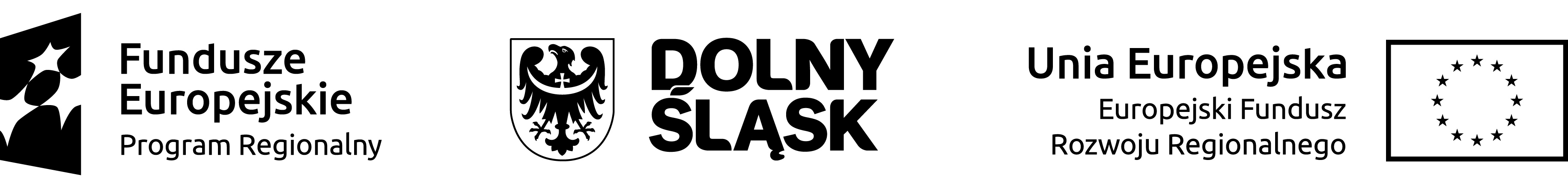 FORMULARZ OFERTOWY (zapytanie ofertowe  nr 1/07/2020/DIP) Sky Tronic Sp. z o.o.
ul. Klecińska 125, 54-413 WrocławNIP: 8943084919W odpowiedzi na Zapytanie ofertowe nr 1/07/2020/DIP z dn. 10.07.2020 r. dotyczące zakup konstrukcji przestrzennej do wykonywania lotów BSP (bezzałogowego statku powietrznego) w postaci zestawu elementów do budowy mobilnej, demontowalnej konstrukcji o charakterze woliery, w związku z realizacją projektu badawczo-rozwojowego pn. „Identyfikacja przestrzeni 3D za pomocą bezzałogowego statku powietrznego i budowa wirtualnej struktury w wydajnej reprezentacji w postaci drzew ósemkowych” składamy ofertę dotyczącą realizacji ww. przedmiotu zamówienia.I.  Dane oferentaII. Oferuję wykonanie przedmiotu zamówienia wg specyfikacji, opisu  i na warunkach zawartych w zapytaniu ofertowym nr 1/07/2020/DIP z dn. 10.07.2020, w następującej cenie:W załączeniu wizualizacja konstrukcji.……………………………                                                             	……………………………………………Miejsce i data sporządzenia oferty                                              		 Podpis i pieczęć osoby uprawnionej……………………………       Data ważności oferty                                         NazwaAdres siedzibyNIPTelefonAdres e-mailImię i nazwisko osoby (osób) upoważnionej do reprezentowania i składania oświadczeń woli w imieniu oferentaPrzedmiot zamówieniaCena nettoCena bruttoKonstrukcja przestrzenna do wykonywania lotów BSP.